LIEPĀJAS PIRMSSKOLAS IZGLĪTĪBAS IESTĀDE“ZĪĻUKS”PEDAGOĢISKĀ DARBA  2017. GADA OKTOBRA MĒNESIM(pielikums)DARBA FORMANOSAUKUMS, SATURSNORISES LAIKSPASĀKUMI IZGLĪTOJAMAJIEMRudentiņš nāk(10.GR.)ZEM SĒNĪTES(1.GR.10.GR.,12.GR.)(9.GR. DRAMATIZĀCIJA)rudens svētki(4.gr. 7.gr.)PASTAIGA PAR RUDENĪGU MEŽU(1.GR.)PASTAIGA PAR RUDENĪGU MEŽU(10.GR. 12.GR.)vĒJAINAIS RUDENTIŅŠ(5.GR.,9.GR.,11.GR.)rUDENS SVĒTKI (3.GR.)3.oktobrīPLKST.17.006.oktobrīPLKST.09.5010.oktoBRĪPLKST.08.5511.oktobrīplkst.8.5011. oktobrīPLKST.09.2016. oktobrīPLKST.9.4017. oktobrīPLKST.9.25PASĀKUMI VECĀKIEMrudens svētki(7.gr.)rUDENS PASAKA(6.GR.)rudens svētki(8.gr.)18.oktoBRĪPLKST.16.2023.OKTOBRĪPLKST.16.0525.OKTOBRĪPLKST.16.30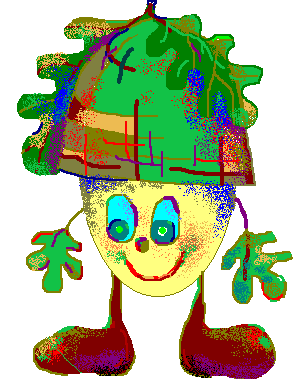 